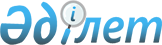 Об утверждении схем зонирования земель с определением территорий по целевому назначению и режиму использования
					
			Утративший силу
			
			
		
					Решение Балхашского городского маслихата Карагандинской области от 14 марта 2012 года N 2/21. Зарегистрировано Управлением юстиции города Балхаш Карагандинской области 27 апреля 2012 года N 8-4-276. Утратило силу решением Балхашского городского маслихата Карагандинской области от 25 декабря 2019 года № 35/286
      Сноска. Утратило силу решением Балхашского городского маслихата Карагандинской области от 25.12.2019 № 35/286 (вводится в действие по истечении десяти календарных дней после дня его первого официального опубликования).
      В соответствии с Земельным Кодексом Республики Казахстан от 20 июня 2003 года, Законом Республики Казахстан от 23 января 2001 года "О местном государственном управлении и самоуправлении в Республике Казахстан", городской маслихат Решил:
      1. Утвердить схемы зонирования земель с определением территорий по целевому назначению и режиму использования согласно приложениям 1, 2, 3, 4.
      2. Контроль за исполнением данного решения возложить на постоянную комиссию по промышленности, строительству, транспорту, развитию малого и среднего бизнеса, коммунальному хозяйству и экологии (М. Сулейменов).
      3. Настоящее решение вводится в действие по истечении десяти календарных дней после дня его первого официального опубликования.
      19 марта 2012 года СХЕМА
зонирования земель города Балхаш с определением территорий по целевому назначению и режиму использования
(обзорная схема)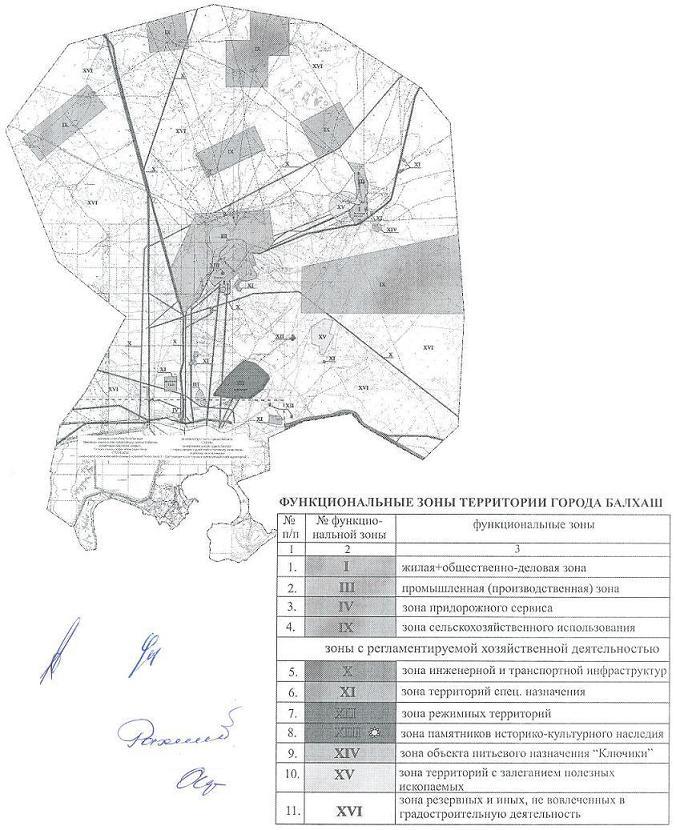  СХЕМА
зонирования земель города Балхаш с определением территорий по целевому назначению и режиму использования
(застроенная часть города с прилегающей к ней территорией)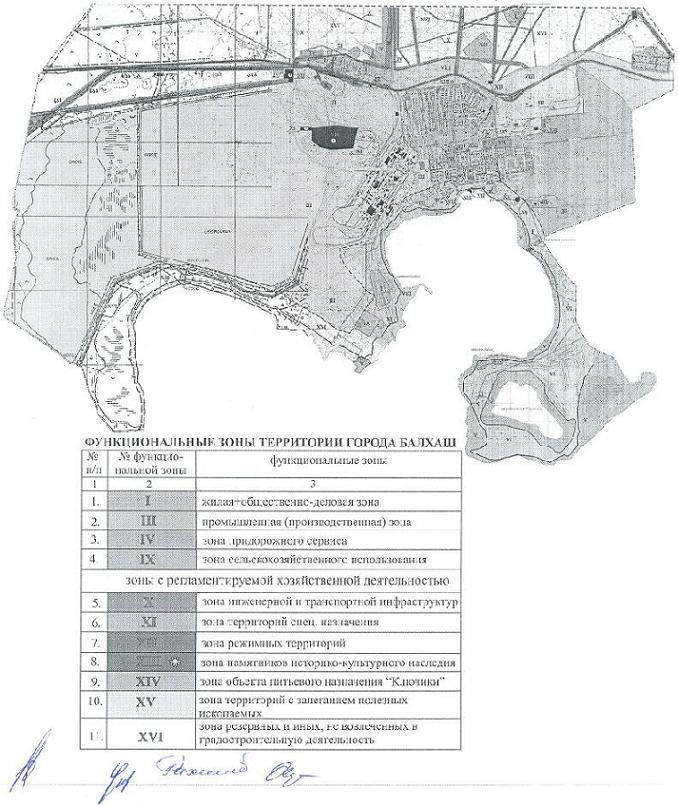  СХЕМА
зонирования земель поселка Саяк с определением территорий по целевому назначению и режиму использования
(обзорная схема)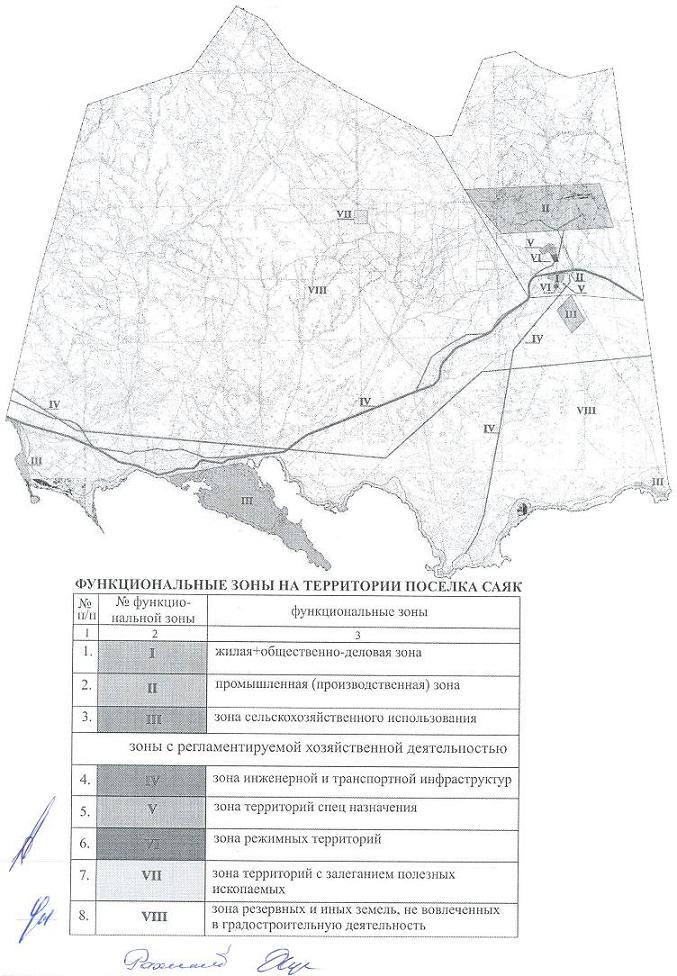  СХЕМА
зонирования земель поселка Саяк с определением территорий по целевому назначению и режиму использования
(застроенная часть города с прилегающей к ней территорией)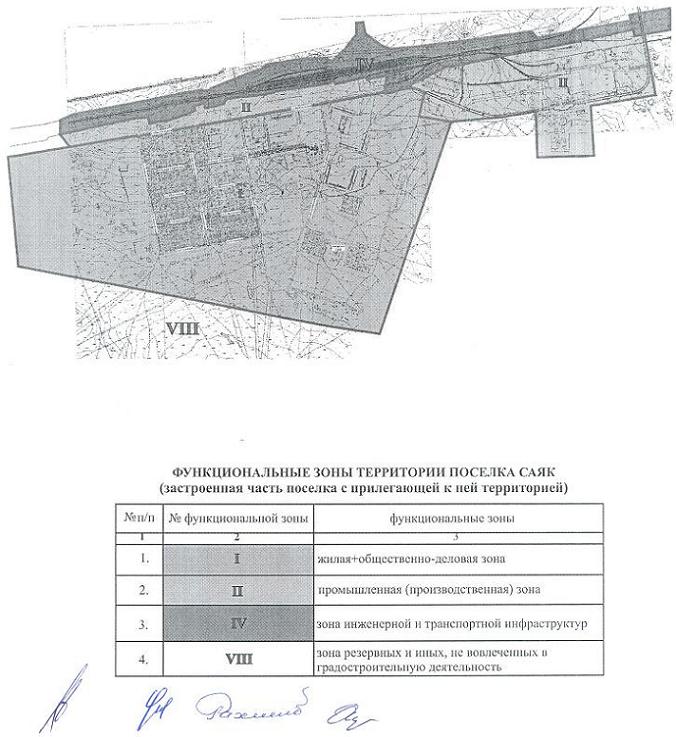 
					© 2012. РГП на ПХВ «Институт законодательства и правовой информации Республики Казахстан» Министерства юстиции Республики Казахстан
				
Председатель сессии
М. Сулейменов
Секретарь городского маслихата
К. Рахимберлина
"Согласовано"
Аким города Тейлянов К.Г.
19 марта 2012 года
Начальник государственного учреждения
"Отдел земельных отношений города Балхаш"
Мамытова А.Т.
19 марта 2012 года
Начальник государственного учреждения
"Отдел строительства, архитектуры и
градостроительства города Балхаш"
Мусин С.К.Приложение 1
к решению городского маслихата
от 14 марта 2012 года N 2/21Приложение 2
к решению городского маслихата
от 14 марта 2012 года N 2/21Приложение 3
к решению городского маслихата
от 14 марта 2012 года N 2/21Приложение 4
к решению городского маслихата
от 14 марта 2012 года N 2/21